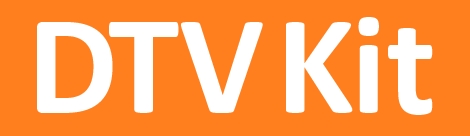 DTVKit Technical Steering Committee – 6th April 2017 Present: Amy Cleary (DTVKit), Adam Sturtridge (OBS), Chris Aldworth (OBS), Steve Ford (OBS), Oliver McLeary (BRCM), Jason Nash (OBS).Phone: Phil Evans (DTVKit), Andrew Frost (Harman), Brian Chen (Novatek), Glen Li (EKT), JC Verdie (Voxtok), Karl Wood (EKT), Sting Tang (Tatung), Vic Chang, (Tatung), Kim (Skyworth), Deng Jun Tao (Skyworth), Victoria Tsai (DTVKit). Next Meeting: Sep/Oct 2017 Announcements ApologiesAnderson Tsai (MTK), Tim Granger (Roku), ItemsActions from previous meetingNew repositories for HbbTV – Ask Voxtok: are they happy to take on DTVKit versioning? JC: Most of the changes long-term, besides bug fixing is implementing new standards. By Q3 there will be a stable 2.0 release. Decision: Keep repositories with same version numbers until then. Schedule browser meeting to discuss arbitrary version of Chrome, version changes, having control over it. Decision: Since Voxtok have come on board, HbbTV and browser are linked together. It goes hand in hand as integral part of browser. For Hbbtv 2 we are tied to Voxtok version Chromium 55. Problem is solved from that perspective. Another meeting focusing on 1.5? No just refresh at next meeting. Action: AC include in next proposed agenda.  Separate topic headings on forum for HbbTV 1.5 and 2.0. Decision: Combine the two and ensure that SF/JC are monitoring the forum. Action: CA combine headings. Look at hooking in Mantis and Github Action CA: Ongoing if anyone has any suggestions from company perspective please advise. Look at alternative options for code analysis. Static analysis of code could mean a lot of changes? Disruption of code within DTVKit. Views? Need to check licensing. CA suggests that AF creates new forum item about this with the options. Would be good to run on the test tool. Action: AF (Harman.)Add new form to Mantis to complete testing level – make it compulsory. Decision: CA has improved and updated Mantis as was on an old version. With new version may make it easier to add form in Mantis. Publish from Jenkins to DTVKit website to say whether passing tests. Decision: Publish every build on to website – aligns with new website and adding test harnesses into cloud on AWS. Ongoing. New Agenda ItemsWe will be switching to teams of moderators and teams of companies on Github.  Currently, anyone can accept a pull request. Creating separate moderator teams for repositories with solve this issue. Completed within next 6 months. Number of members growing so very important. High priority for Steve. Action: CA. Teams will have read only permissions unless they are a moderator. Voxtok pull requests and moderators:Requires a more formal process. Moderator for Voxtok repositories? Currently Adam is accepting his own pull requests(!) KW would like to consider it. JC says it can’t be him but he will look at someone else within Voxtok. During the next 6 months it will be decided. Action: JC will speak to Adam about process and amount of work involved. Action CA: Reminder in 6 months’ time to make decision and inform TSC members by email. Moving to AWS for building: Currently on local servers, moving to the cloud over next couple of months alongside Jenkins in house. Voxtok doing the same for past 4 years. JC comment: Be careful about configuration and cost. However, generally it’s great and really efficient. SF: Individual access to Github should be reviewed to prevent unauthorized users accessing the code. How can this can be done? How often? Is it possible to guarantee that everyone who has access to the code should have access? (Amy to comment as previously this has been done.) Group login can you force a key change for Github? Group login means no traceability of who did what (KW). Individual engineers must take responsibility for checking in etc. Action: CA to add forum post about pull requests on individual basis not group. Do it as part of moderator separation. Action: AC send user email ASAP and repeat every 6 months. Moderators review: DVB Core: Steve and Oliver (Action: Outside OBS, can someone take over Oliver?)App: Chris and Steve MHEG/DSMCC: Adam and Peter HbbTV: Steve and TBCHbbTV 2.0: Voxtok x2 TBCCI Plus: Adam and Oliver (Action: Outside OBS, can someone take over Oliver?)Mail Lists: No actions requiredForum: No actions requiredMantis/Github workflow:Resolve Github that it would automatically update Mantis….Roadmap: BRCM did something similar with OSP – please upstream if you think it’s helpful! Android has moved on since then…Voxtok looking to do it a particular way. With Android AOSP Integrate DTVKit however you wish. Framework is now OS so looking at pros and cons. JN Action: post discussion summary on to forum. CA Action: add ‘New features’ heading on forum. Test suites:Would any members wish to announce that they have been through software compliance testing? PE suggests separate Testing subgroup with stb-tester. Call with Chris, Glen. Action: PE set up meeting and then AC email TSC to ask who wants to attend. Release schedule: 17.3.9.0 ??? Action: CA confirm for end of week.Mantis tickets: As the mantis tickets are only relevant to moderators, these will be handled at the end of the next meeting so other TSC members do not need to stay on the call. Mantis Ticket Action547 assigned to Steve264 Adam action valid273 Adam action valid 503 assigned to Steve502 re assigned to Adam487 rejected316 reassign to Adam228 rejected230 rejected247 reassigned to Steve508 leave451 leave442 leave435leave434 leave409 rejected305 rejected175 rejected148 assigned to Adam587 Oliver to accept585 Oliver to accept584 Chris to accept 583 Oliver to accept572 Oliver to accept 578 assigned to Steve430 Chris to accept 